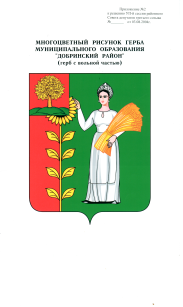                                        П О С Т А Н О В Л Е Н И Е                  АДМИНИСТРАЦИИ  СЕЛЬСКОГО  ПОСЕЛЕНИЯ                             НИЖНЕМАТРЕНСКИЙ СЕЛЬСОВЕТ              Добринского муниципального района Липецкой области   	11.12.2020г.                    с.Нижняя Матренка                         № 72Об определении мест выгула животных                                                                          на территории сельского поселения                                                         Нижнематренский сельсоветВ целях регулирования вопросов в сфере благоустройства территории  сельского поселения Нижнематренский сельсовет, в части содержания домашний животных и повышения комфортности условий проживания граждан, в соответствии с Федеральным законом Российской Федерации от 27.12.2018 года № 498-ФЗ «Об ответственном обращении с животными и о внесении изменений в отдельные законодательные акты Российской Федерации», Федеральным Законом от 06.10.2003 № 131-ФЗ «Об общих принципах организации местного самоуправления в Российской Федерации, на основании представления прокуратуры Добринского района от 01 декабря 2020 г. № 29-2020  «Об устранении нарушений законодательства о животном мире и об ответственном обращении с животными», администрация сельского поселения Нижнематренский сельсоветПОСТАНОВЛЯЕТ:1. Определить места для выгула  животных на территории  сельского поселения Нижнематренский сельсовет, согласно приложения.2. Обеспечить информирование населения сельского поселения  об определении мест выгула животных и разместить данное постановление  на официальном сайте администрации сельского поселения в информационно-телекоммуникационной сети «Интернет».3.Контроль за исполнением настоящего постановления оставляю за собой. Глава администрациисельского поселенияНижнематренский сельсовет	            В.В.БатышкинПриложение №1к постановлению администрации сельского поселенияНижнематренский сельсовет№72 от 11.12.2020г.МЕСТАдля выгула животных на территории сельского поселения Нижнематренский сельсовет№ п/пНаименование населенного пунктаМесто выгула домашних животных1.с.Нижняя МатренкаЗемельный участок, находящийся в 100 метрах восточнее кладбища с.Нижняя Матренка с кадастровым номером 48:04:1500401:12.с.ОльховкаЗемельный участок, находящийся в 100 метрах западнее дома №1 по ул.Конечная